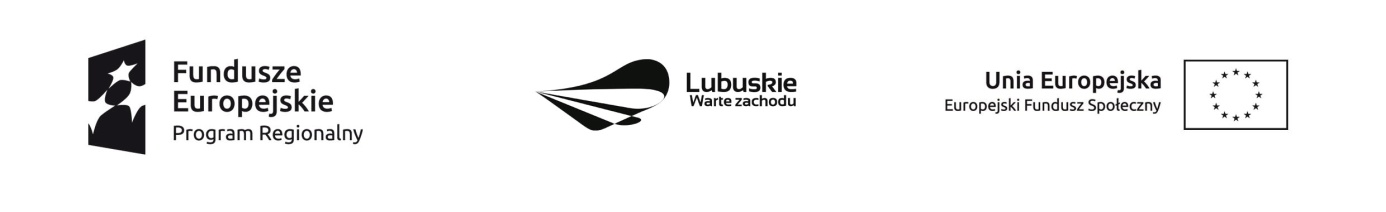         Krosno Odrzańskie, 3.01.2020 r.Ogłoszenie	Dyrektor Powiatowego Centrum Pomocy Rodzinie w Krośnie Odrzańskim informuje, że w wyniku zakończonego naboru ofert zgodnego z Zapytaniem ofertowym nr 9/RPO/2019 na transport uczestników na zajęcia organizowane w ramach projektu pn. „Integracja – droga do zmian” wybrano najkorzystniejsze oferty złożone przez Wykonawców:Wybrane oferty spełniają wymogi formalne i prawne zawarte w treści ogłoszenia.							                  Dyrektor				           Powiatowego Centrum Pomocy Rodzinie w Krośnie Odrzańskim							      Monika Grek-PiekarskaCzęść I – usługi transportowe – max. 8 miejsc pasażerskichPrzedsiębiorstwo Komunikacji Samochodowej Zielona Góra Sp. z o.o. z siedzibą przy ul. Jana z Kolna 2A, 65-014 Zielona GóraNIP: 9291671122Przedsiębiorstwo Komunikacji Samochodowej Zielona Góra Sp. z o.o. z siedzibą przy ul. Jana z Kolna 2A, 65-014 Zielona GóraNIP: 92916711223,24 zł brutto za 1 km3,24 zł brutto za 1 kmCzęść II – usługi transportowe – max. 50 miejsc pasażerskichPrzedsiębiorstwo Komunikacji Samochodowej Zielona Góra Sp. z o.o. z siedzibą przy ul. Jana z Kolna 2A, 65-014 Zielona GóraNIP: 9291671122Przedsiębiorstwo Komunikacji Samochodowej Zielona Góra Sp. z o.o. z siedzibą przy ul. Jana z Kolna 2A, 65-014 Zielona GóraNIP: 92916711226,48 zł brutto za 1 km6,48 zł brutto za 1 km